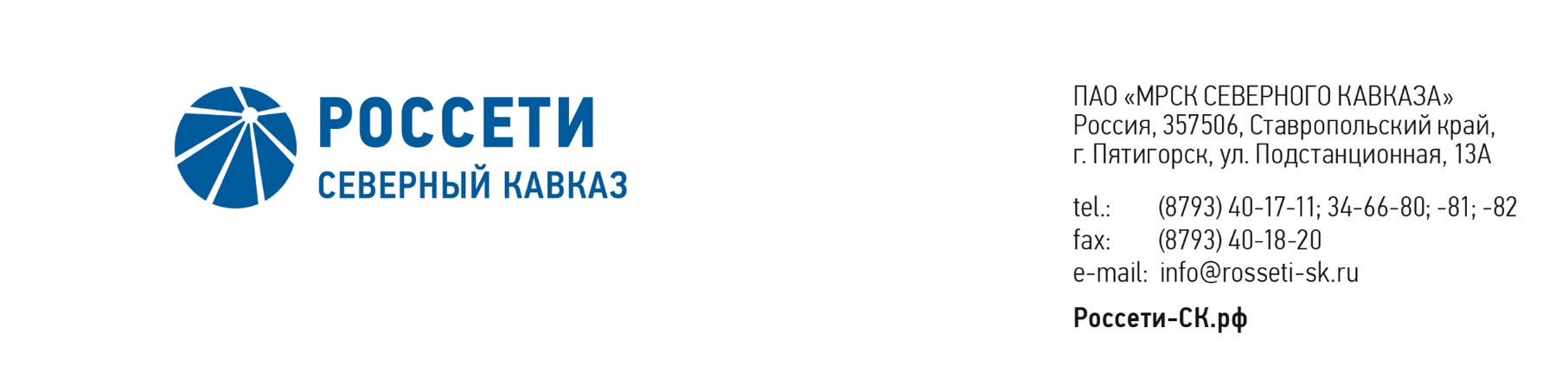 ПРОТОКОЛ №115заседания Комитета по аудиту Совета директоровПАО «МРСК Северного Кавказа»Место подведения итогов голосования: Ставропольский край, г. Пятигорск,                        ул. Подстанционная, д.13а, ПАО «МРСК Северного Кавказа».Дата проведения: 14 февраля 2020 года.Форма проведения: опросным путем (заочное голосование).Дата составления протокола: 17 февраля 2020 года.Всего членов Комитета по аудиту Совета директоров ПАО «МРСК Северного Кавказа» - 3 человека.В заочном голосовании приняли участие:Кирюхин Сергей ВладимировичГурьянов Денис ЛьвовичСасин Николай ИвановичКворум имеется.ПОВЕСТКА ДНЯ:О рассмотрении результатов антикоррупционного мониторинга по итогам 2019 года. О рассмотрении отчета об осуществлении мероприятий по соблюдению требований законодательства о контроле инсайдерской информации по итогам 2019 года.ИТОГИ ГОЛОСОВАНИЯ И РЕШЕНИЯ, ПРИНЯТЫЕ ПО ВОПРОСАМ ПОВЕСТКИ ДНЯ:Вопрос №1: О рассмотрении результатов антикоррупционного мониторинга по итогам 2019 года.Решение:Рекомендовать Совету директоров ПАО «МРСК Северного Кавказа» принять к сведению отчет о результатах антикоррупционного мониторинга по итогам 2019 года согласно приложению № 1 к настоящему решению.Голосовали «ЗА»: Кирюхин С.В., Гурьянов Д.Л., Сасин Н.И.«ПРОТИВ»: нет. «ВОЗДЕРЖАЛСЯ»: нет.Решение принято единогласно.Вопрос №2: О рассмотрении отчета об осуществлении мероприятий по соблюдению требований законодательства о контроле инсайдерской информации по итогам 2019 года.Решение:Принять к сведению отчет об осуществлении в ПАО «МРСК Северного Кавказа» мероприятий по соблюдению требований законодательства о контроле инсайдерской информации по итогам 2019 года согласно приложению № 2 к настоящему решению.Голосовали «ЗА»: Кирюхин С.В., Гурьянов Д.Л., Сасин Н.И.«ПРОТИВ»: нет. «ВОЗДЕРЖАЛСЯ»: нет.Решение принято единогласно.Приложение:Отчет о рассмотрении результатов антикоррупционного мониторинга по итогам 2019 года.Отчет об осуществлении в ПАО «МРСК Северного Кавказа» мероприятий по соблюдению требований законодательства о контроле инсайдерской информации по итогам 2019 года.Опросные листы членов Комитета по аудиту, принявших  участие в голосовании.Председатель Комитета     Председатель Комитета      С.В. КирюхинСекретарь Комитета                                                   Н.В. Толмачева  Н.В. Толмачева